Отчет о проведении Дней открытых дверей МБУК «Культурно – досуговое объединение»Дата проведения, времяМесто проведенияКраткое содержание мероприятияКоличество участников2 фото27 августа 2019 г. 16.30МБУК «КДО»Филиал «Богучаровский»Отдел «Рождественский»п.Рождественский,ул. 40 лет Октября, д. 1Сотрудники отдела «Рождественский» провели день открытых дверей, показали, чем занимаются ребята в творческих коллективах. В этот день были организованы мастер-классы по вокалу, хореографии и декоративно-прикладному творчеству.По окончании мастер-классов, было проведено родительское собрание и собрание общественного совета. Все самые важные и организационные вопросы были решены. Выбран родительский комитет и общественный совет.60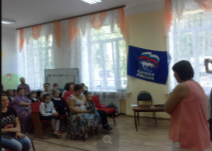 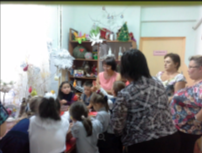 30 августа 2019 г. 18.00МБУК «КДО»Филиал «Барсуковский»Отдел «Хрущевский»с.Хрущево, ул. Шкляра, 1аВ День открытых дверей в фойе была организована выставка работ студии ДПТ «Радуга». Мероприятие состояло из 2 частей: презентация творческих коллективов и общее родительское собрание, на котором начальник филиала Федулова В.И. рассказала о противодействии идеологии терроризма. Культорганизатор Дудкина М.В. представила новых руководителей КФ, познакомила родителей и участников КФ с планами развития учреждения на новый учебный год, ответила на вопросы присутствующих, желающие смогли записаться в КФ.34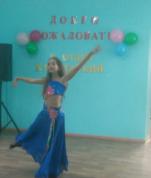 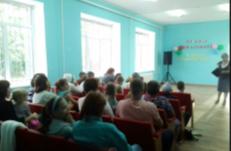 31 августа 2019 г.10.00МБУК «КДО»Филиал «Федоровский»Отдел «Алешинский»с. Алешня,ул. Центральная, д.35Сегодня в нашем ДК самый лучший день - день открытых дверей!!!! В наши широко распахнутые двери сделали первые шаги новые воспитанники, и не забыли про нас наши старые добрые друзья.
На протяжении всего нашего фестиваля на всех возможных площадках клуба было проведено огромное количество мастер-классов по всем направлениям, реализуемым в нашем учреждении. Пришедшие к нам гости смогли порадовать себя танцами, песнями, рукоделием в различных техниках, проявить себя на сцене - т.е. с пользой для души и тела организовать свой досуг в такой замечательный денек!60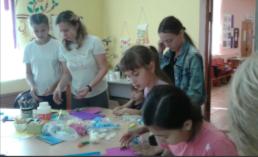 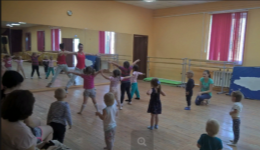 3 сентября 2019 г.18.30МБУК «КДО»Филиал «Рассветский»Отдел «Михалковский»п.Михалково, ул.Карбышева, д. 20а3 сентября 2019 года в отделе «Михалковский» прошел День открытых дверей «Мы приглашаем вас в мир искусства». Дети и родители, пришедшие на этот праздник, познакомились с творческими коллективами клуба и их руководителями. Узнали, что их ждут в танцевальном, вокальном коллективе, а также в клубе детского творчества «Капитошка». Встреча прошла в дружественной теплой обстановке. А клубные формирования Дома культуры пополнились новыми участниками.40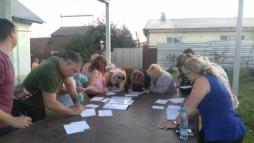 3 сентября 2019 г. 18.00МБУК «КДО»Филиал «Культурно-спортивный комплекс»п.Ленинский, ул.Гагарина, д. 9Все гости, пришедшие на День открытых дверей, с блеском в глазах любовались открытыми уроками руководителей и учащихся, а в это время хоровой коллектив «Ретро» исполнил несколько песен для поднятия настроения. Тренировка по боксу, уроки танцев, рисование на открытом воздухе. Каждый гость пообщался с руководителями, получил ответы на интересующие вопросы и узнал расписание занятий. Дети активно играли в “Городки", хвастались получившимися рисунками и даже немного повторяли движения за танцорами. По окончании мероприятия и взрослые, и дети присоединились к чайной церемонии со сладостями. Родители и малыши получили от нас творческое настроение и заряд положительных эмоций, а также дали обещание приходить к нам, как можно чаще55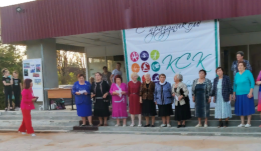 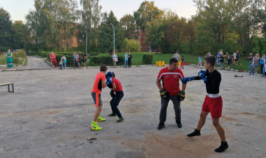 4 сентября 2019 г.18.00МБУК «КДО»Филиал «Рассветский»п.Рассвет, д. 35В филиале «Рассветский» состоялся День открытых дверей под названием «Добро пожаловать в мир искусства». Мамы и бабушки приходили вместе с детьми и внуками. Перед ними выступали руководители клубных формирований – Звонарева Тамара Павловна, Подтягина Наталья Александровна и Степочкина Марина Александровна. Каждая рассказала о тех направлениях, в которых работают, о режиме работы, о правилах поведения в Доме культуры и на занятиях. Собравшиеся задали им интересующие и уточняющие вопросы. Большой интерес среди пришедших вызвало клубное формирование эстетического воспитания «Академия детства», имеющее в приоритете совместное творчество детей и родителей. Взрослые с восторгом отметили, что ждали такого кружка очень долго и счастливы, что он начинает работу. Все мамы и бабушки имели возможность сразу записать себя и детей в понравившиеся кружки.15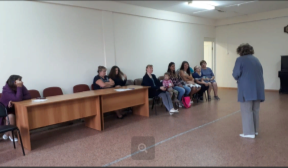 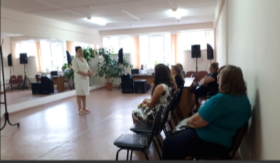 7 сентября 2019 г.18.00МБУК «КДО»Филиал «Плехановский»п.Плеханово,ул. Заводская, д.17-а7 сентября, в доме культуры п. Плеханово, состоялось мероприятие «День открытых дверей».Родители с нетерпением ждали этот день, ведь учебный год уже наступил, и пора направлять своих детей в клубные формирования, для раскрытия их таланта и потенциала.Сотрудники дома культуры п. Плеханово, в лице руководителей клубных формирований, рассказали и наглядно представили в виде презентаций свои кружки, их цели и задачи.Родители были увлечены, задавали много интересующих вопросов, а также нашли своим детям занятие по душе.40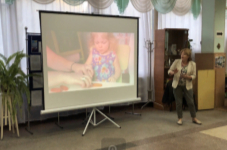 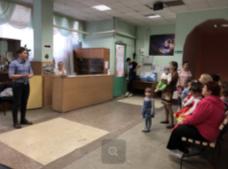 13 сентября 2019 г. 18.00МБУК «КДО»Филиал «Барсуковский»п.Барсуки, ул.Советская, д. 16аВ филиале «Барсуковский» прошел День открытых дверей «Ярмарка талантов». В фойе была организована выставка работ студии ДПТ «Радуга». Мероприятие состояло из 2 частей: презентация творческих коллективов и общее родительское собрание, на котором начальник филиала Федулова В.И. рассказала о противодействии идеологии терроризма, познакомила родителей и участников КФ с планами развития учреждения на новый учебный год, ответила на вопросы присутствующих.67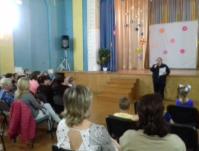 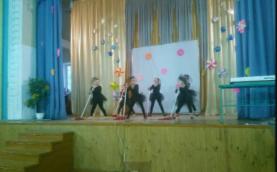 13 сентября 2019 г.18.30МБУК «КДО»Филиал «Рассветский»Отдел «Иншинский»п.Иншинский, д. 2213 сентября на площади Дома культуры в п.Иншинский состоялся День открытых дверей «Мы вам рады». В мероприятии приняли участие творческие коллективы: Ансамбль русской музыки «Калинка», Заслуженный коллектив народного творчества «Субботея», любительское объединение «Восток», танцевальный коллектив «Step Up», а также солистка Народного фольклорного ансамбля «Сказ» Четвергова Алена.35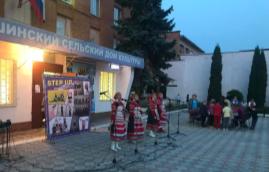 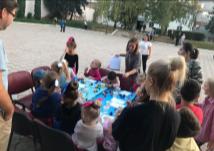 14 сентября 2019 г. 15.00МБУК «КДО»Филиал «Барсуковский»Отдел «Барсуковский»п.Барсуки, ул.Ленина, д. 12В отделе «Барсуковский» прошёл день открытых дверей. Он был организован в форме презентации КФ оздоровительно-досуговой направленности. Культ-организатор Инкина Н.В. познакомила посетителей с руководителями КФ, рассказала о режиме работы учреждения и правилах посещения клубных формирований, а также провела экскурсию по зданию.35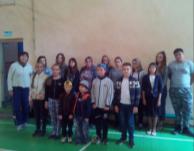 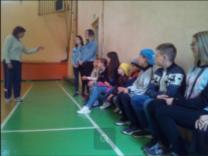 14 сентября 2019 г. 16.00МБУК «КДО»Филиал «Прилепский»Отдел «Сергиевский»п.Сергиевский, ул.Центральная, д. 1814 сентября Сергиевский Дом культуры гостеприимно распахнул двери для жителей поселка. В День открытых дверей дети и их родители смогли ознакомиться с работой Дома культуры, клубных формирований, поучаствовать в мастер-классе по лепке из соленого теста, побеседовать с руководителями, и, конечно же, записаться в КФ, где каждый сможет найти себе занятие по душе.С концертными номерами перед зрителями выступили участники КФ. Присутствующие пожелали всем новых творческих успехов.30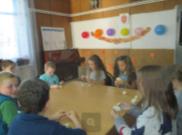 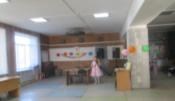 14 сентября 2019 г. 17.00МБУК «КДО»Филиал «Прилепский»Отдел «Крутенский» д.Крутое, д. 6аДень открытых дверей – это всегда прекрасная возможность поближе познакомиться с деятельностью того или иного учреждения. 14 сентября 2019 года в ДК д. Крутое было организованно такое мероприятие. Праздничный день прошел в теплой, доброй и радушной атмосфере. Всех гостей в этот день ждали: концертная программа, мастер – класс. Все желающие смогли познакомиться с работой ДК, получить ответы на интересующие вопросы, записаться на занятия КФ.30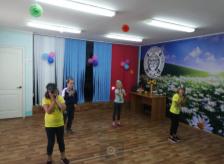 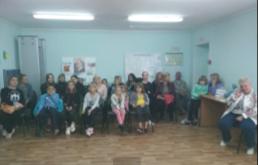 14 сентября 2019 г. 17.00МБУК «КДО»Филиал «Богучаровский»Отдел «Архангельский»с.Архангельское, ул.Промышленная, д. 214 сентября отдел «Архангельский» гостеприимно распахнул двери для гостей и жителей села. В день открытых дверей маленькие посетители и их родители, смогли ознакомиться с работой и достижениями клубных формирований, побеседовать с руководителями КФ и записаться в творческие коллективы. В продолжение мероприятия все посетители смогли воочию увидеть результаты работы клубных формирований.20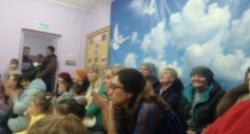 18 сентября 2019 г. МБУК «КДО»Филиал «Богучаровский»п.Октябрьский,д. 11318 сентября в филиале «Богучаровский» прошел "День открытых дверей", где каждый ребёнок и взрослый имел возможность попробовать себя в различных сферах искусства и раскрыть свои таланты.Для детей и подростков прошли мастер-классы: по вокалу, хореографии, актерскому мастерству и декоративно-прикладному творчеству.А взрослое население посёлка посетило мастер-классы по фитнесу и вокалу.По окончании мастер-классов, было проведено родительское собрание и собрание общественного совета. Все самые важные и организационные вопросы были решены. Выбран родительский комитет и общественный совет.100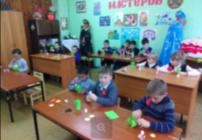 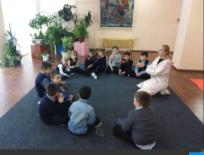 18 сентября 2019 г.18.00МБУК «КДО»Филиал «Рассветский»Отдел «Зайцевский»с.Зайцево, ул.Новая, д. 118 сентября в отделе «Зайцевский» состоялся День открытых дверей «Мы открываем двери в мир искусства». В мероприятии приняли участия творческие коллективы: ансамбль «Забава», вокальный коллектив «Забава», художественное слово «Вдохновение», ритмика «Тип-Топ», уроки гитары «Лира». Ведущие рассказали о каждом клубном формировании, чем оно занимается, чтобы каждый пришедший на мероприятие выбрал по душе себе клубное формирование.25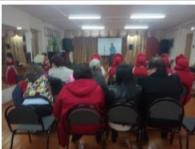 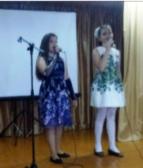 20 сентября 2019 г.17.30МБУК «КДО»Филиал «Прилепский»п.Прилепы, ул.Буденного, д. 920 сентября в Доме культуры п. Прилепы состоялся День открытых дверей «Приглашаем в гости к нам». С приветственным словом обратилась начальник филиала «Прилепский» Чернова Галина Николаевна, которая поздравила родителей и детей с новым учебным годом. Родители и дети получили полную информацию о деятельности учреждения, познакомились с сотрудниками Дома культуры и руководителями клубных формирований, программами и расписанием занятий, посмотрели залы и кабинеты для творчества. И, конечно же, записались в клубные формирования, чтобы заниматься творчеством – рисовать, научиться петь в «Вокальном» кружке, танцевать в хореографическом кружке и проявить себя в театральном кружке. 
Также была подготовлена концертная программа с номерами клубных формирований «Орфей» и «Золотой возраст». В рамках Дня открытых дверей была проведена выставка декоративно - прикладного творчества», в которой приняли участие дети из клубного формирования «Оч.умелые ручки».45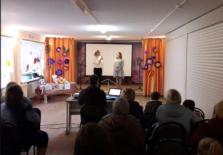 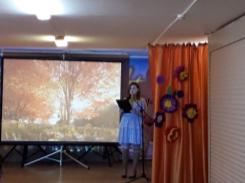 21 сентября 2019 г.16.00МБУК «КДО»Филиал «Шатский»п.Шатск, ул.Садовая, д. 1аВедущая мероприятия пригласила всех желающих посетить мир творчества и волшебства, показав презентацию о творческой деятельности дома культуры. Провела беседу с присутствующими по вопросам охраны труда, пожарной безопасности, антитеррору. Выбрали общественный совет.В рамках Дня открытых дверей были представлены выставки коллективов декоративно - прикладного творчества, изобразительного искусства.Клубным формированием «Кульминация» была подготовлена игровая программа, где сказочные герои посетили выставки и провели с ребятами и родителями подвижные и интеллектуальные игры.35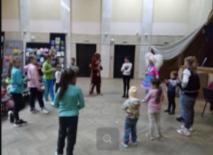 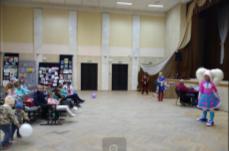 21 сентября 2019 г. 17.00МБУК «КДО»Филиал «Прилепский»Отдел «Ильинский»п.Ильинка, ул.Центральная,д. 19а, корп. 121 сентября в Доме культуры п.Ильинка прошел День открытых дверей , который предоставил отличную возможность всем желающим познакомиться с клубными формированиями клуба и выбрать то, в котором захочется заниматься. Яркое по форме, увлекательное, познавательное по содержанию мероприятие собрало малышей и их родителей, ребят постарше, молодежь и людей зрелого возраста.
О работе творческих коллективов показали презентации, рассказали о достижениях за прошедший год и с удовольствие посмотрели номера коллективов дома культуры: "ENERGY", "Belli"," Маска", "Искорки", также присутствующие смогли увидеть выставку по народно-прикладному творчеству.По окончании программы все желающие могли побеседовать с руководителями клубных формирований, задать любые вопросы, получить исчерпывающие ответы и при желании записаться, чтобы в новый сезон войти не только зрителем, но и активным участником творческих объединений.40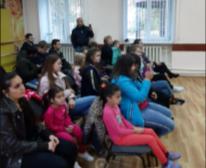 21 сентября 2019 г. 17.00МБУК «КДО»Филиал «Богучаровский»Отдел «Торховский»п.Торхово, ул.Центральная, д. 24В День открытых дверей маленькие посетители и их родители смогли ознакомиться с работой клубных формирований, поучаствовать в мастер-классах, побеседовать с руководителями КФ и, конечно же, записаться в творческие коллективы.В творческих клубных формированиях отд. «Торховский» можно освоить различные хореографические направления. Всем желающим было предложено поближе познакомиться с изобразительным искусством. В студии «Арт Лиса» дети от 7 лет делают свои первые «шедевры» на бумаге. Ребята также пробуют себя в разных техниках декоративно-прикладного творчества в КФ «Волшебный чемоданчик.В завершение было проведено общее родительское собрание, на котором была дана дополнительная информация о работе клубных формированиях в новом творческом сезоне, правила посещения учреждения культуры и многое другое.40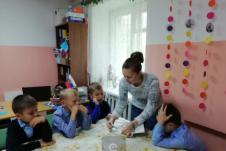 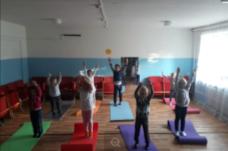 24 сентября 2019 г. 13.00МБУК «КДО»Филиал«Концертный зал «Орион»Отдел «Обидимский»24 сентября Дом культуры п. Обидимо гостеприимно распахнул двери для маленьких гостей. В День открытых дверей посетители смогли ознакомиться с работой клубных формирований, поучаствовать в мастер-классе, побеседовать с педагогами и записаться в творческие коллективы. Кроме того был проведён мини-концерт, где юные артисты из детской вокальной группы «До-ре-ми» и «Разноцветная фасоль» порадовали гостей своим творчеством.30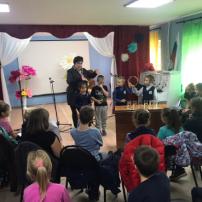 27 сентября 2019 г. 12.00МБУК «КДО»Филиал«Концертный зал «Орион»27 сентября 2019 года в Концерном зале «Орион» состоялся День открытых дверей  «Открывая мир в искусство...».В зрительном зале юные посетители смогли посмотреть презентацию о детских коллективах Концертного зала «Орион». Это театр малых форм «Балаганчик», хореографический коллектив «Вдохновение», декоративно-прикладное творчество «Время детям», вокальное объединение «Голос времени». В ходе презентаций руководители рассказали и показали маленьким зрителям, чему можно научиться в стенах КЗ "Орион". Также присутствующие узнали о том, что коллективы принимают активное участие в концертной, выставочной и конкурсной деятельности. Ребята не только познакомились с различными творческими направлениями, но и окунулись в саму творческую жизнь клубных формирований.60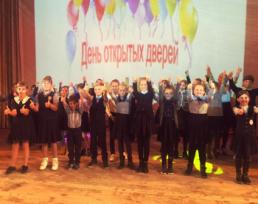 28 сентября 2019 г. 14.00МБУК «КДО»Филиал«Прилепский»Отдел«Старобасовский»28 сентября в Доме культуры д. Старое Басово прошел День открытых дверей. Всем присутствующим было предложено разделиться на команды и отправиться в удивительное кругосветное путешествие. В пути следования участники побывали в различных странах, в каждой из которых им были предложены интересные задания. Собственно, все задания были тематически связаны с теми направлениями деятельности, которые осуществляют клубные формирования отдела. Каждая команда проявила свои таланты в театральной и танцевальной, вокальной и изобразительной деятельности, тем самым еще теснее приблизившись к коллективному творчеству. Очень приятно было осознавать, что взрослые и дети в клубе являются одним целым, большим творческим коллективом, ряды которого, несомненно, будут пополняться новыми участниками.30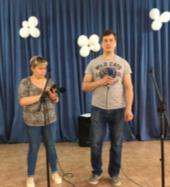 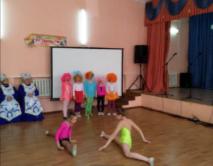 03 октября 2019 г.МБУК «КДО»Филиал «Культурно-спортивный комплекс»п.Ленинский, ул.Гагарина, д. 93 октября в стенах Культурно-спортивного комплекса прошел день открытых дверей. Прошли открытые занятия в клубных формированиях по направлениям: рукопашный бой, бокс, хореография и декоративно-прикладное искусство. Все пришедшие смогли посетить и поучаствовать в них, чтобы понять, какое клубное формирование им больше всего подходит.50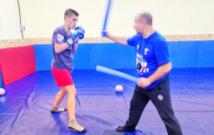 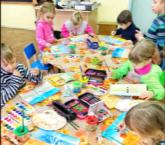 